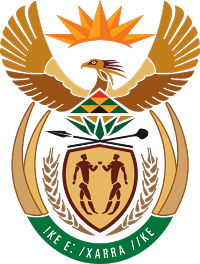 MINISTRY FOR COOPERATIVE GOVERNANCE AND TRADITIONAL AFFAIRSREPUBLIC OF SOUTH AFRICANATIONAL ASSEMBLYQUESTIONS FOR WRITTEN REPLYQUESTION NUMBER 2016/1738DATE OF PUBLICATION: 02 SEPTEMBER 2016Mr K J Mileham (DA) to ask the Minister of Cooperative Governance and Traditional Affairs:(a) Has he convened and/or attended any Minister and Members of Executive Council meetings since taking office; if not, why not; if so, what was the (i) date and (ii) venue of each meeting?NW2045EReply:Yes, the Minister has convened and presided over the following meetings of the Cooperative Governance and Traditional Affairs Minister and Members of Executive Council (MINMEC). The meetings were held as follows:(i) Dates(ii) Venues 19 February 2016Offices of the Ministry of Cooperative Governance and Traditional Affairs, 87 Hamilton Street, Arcadia, Pretoria, Boardroom S-3701 April 2016Offices of the Ministry of Cooperative Governance and Traditional Affairs, 87 Hamilton Street, Arcadia, Pretoria, Boardroom S-3713 May 2016Offices of the Ministry of Cooperative Governance and Traditional Affairs, 87 Hamilton Street, Arcadia, Pretoria, Boardroom S-3702 September 2016Offices of the Ministry of Cooperative Governance and Traditional Affairs, 87 Hamilton Street, Arcadia, Pretoria, Boardroom S-37